Отделение Пенсионного фонда Российской Федерации по Новгородской области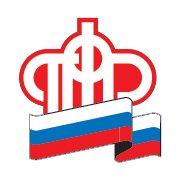 Некоторые новгородцы из СМС узнают, что не смогли получить выплаты, потому что неверно указали реквизиты своего банковского счетаОтделение Пенсионного фонда Российской Федерации по Новгородской области продолжает работу над ошибками с заявлениями, поданными на единовременную выплату семьям с детьми от 3 до 16 лет. К сожалению, после массового перечисления средств в адрес более, чем 43 тысяч новгородских семей, по 538 заявлениям пришли возвраты средств из кредитных учреждений. Это связано в тем, что в указанных реквизитах обнаружены ошибки, чаще всего ФИО заявителя и того, на чье имя открыт счет не совпадают, например, менялась фамилия, а в банке счет все еще привязан к прежней фамилии, или указан номинальный счет, есть другие ошибки. Всем до кого не дошли средства по этой причине ОПФР ПО Новгородской области направляет СМС сообщение следующего содержания: «ПФР сообщает, что в Вашем заявлении о выплате на детей по Указу № 249 неверно указаны реквизиты расчетного счета, поэтому невозможно перечислить средства. Просим срочно направить точные реквизиты расчетного счета с указанием ФИО на эл.почту upfr024@063.pfr.ru  или по тел. 8(8162)987483».После получения правильных реквизитов – средства будут сразу же перечислены. Пресс-служба Отделения ПФР по Новгородской области  (8162)98-75-22, 
presspfr@mail.ru
www.pfrf.ru
